 L5任務單                                  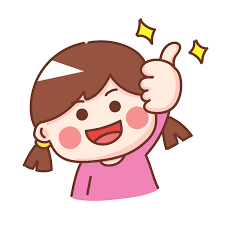 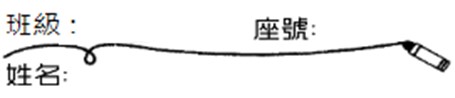   【自學我最行】任務一：這一課有15個生字，描課本P52的生字筆順2次(請用兩種不同顏色的彩虹筆)，並用藍筆把易錯的筆畫圈起來，再用紅筆將自己猜不出來的部首做記號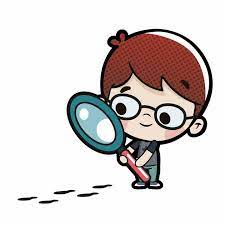 【課文知多少】任務二：閱讀課文默念課文，用亮色彩虹筆描出所有的標點符號，並圈出自己不懂的課文語詞。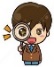 有情感的讀出整課課文。（念完請家長、老師或同學簽名：              ）任務三：根據課文，回答問題1.本課文體屬於(        )，全課分成(     )個自然段，用①②……將自然段標示在課本上。2.請依照課文內容，完整回答：Q1.海倫‧凱勒為什麼會變成身體有殘缺的人？她的身體有什麼缺陷？長大後她得到什麼成就？(名人小傳)答：Q2.海倫‧凱勒常常在想，如果一個人在生活中失明或失聰幾天，為什麼將是一個值得學習的機會呢？(第①段)答： Q3.看不見、聽不見的海倫‧凱勒，如何發現有趣的事物(第②段)？如何感受世界的
   動人和美好(第③段)？將答案整理進表格中。答：Q4.海倫‧凱勒提到如果可以給她三天光明，她想要做什麼事？(第⑤段)答： 
Q5.從文章的敘述中，你認為海倫‧凱勒具有什麼人格特質？(2種)答：任務四完成下表：試著幫意義段下標題，並將各自然段落精簡成14個字以內的短句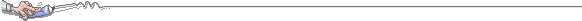 【補充閱讀】再搭配習作P42、43 輪椅上的科學家─霍金任務五：讀以下文章，用螢光筆標出各段大意(每段7-14個字)，並回答問題：    海倫．凱勒出生時，是個人見人愛的孩子。在她一歲多的時候，不幸生了一場重病，造成腦部受傷，失去聽力與視力。由於聽不到別人說話，無法學習語言，使得她連話也說不出來。大家都以為她這一生已經沒有希望了，幸好在她七歲那年，出現了一位
老師──安‧蘇利文，從此改變了她的命運。　　蘇利文老師為了讓海倫．凱勒認識世界、了解大自然，常常帶著她在草地上打滾，在田野裡跑跑跳跳，又在泥土裡種下種子，讓海倫．凱勒用手感受種子漸漸發芽、成長的喜悅。　　在蘇利文老師長期細心的照顧與指導下，海倫．凱勒學會用手語溝通，用點字卡讀書，也用手觸摸別人的嘴脣，學會發聲、說話。最後，她克服失明與失聰的障礙，完成大學學業。　　海倫．凱勒知道如果沒有老師的愛，就沒有今天的她，於是決心奉獻自己。她常常現身說法，鼓勵身心障礙者走出生命的幽谷。她的奇蹟鼓舞了許許多多的人，使他們對生命重新建立信心，找到人生的希望。　　西元一九六八年，海倫‧凱勒以八十八歲的高齡離開人世，她終身為人們付出的精神，感動了全世界。Q1. 這篇文章名為海倫‧凱勒的奇蹟，你認為所謂的「奇蹟」指的是什麼？答：Q2.讀完兩篇關於海倫‧凱勒的文章與習作裡介紹的霍金的故事後，我們學到即便殘疾程度極為嚴重的他們，憑藉著過人的努力，各自也能擁有偉大的成就。請你想一想，他們奮鬥的故事帶給你什麼樣的啟示？答：【練功時間】我提示，你加油！任務六：繪製心智圖(空白本)繪製提示：本課可以試著用文體結構拉出四條線去繪製心智圖。請參考任務三和四。以下是老師給你的關鍵字提示與思考方向，要記得把課文內容重要訊息放進第三層！【關鍵字】： 想法、理由、舉例、期許、失聰失明、觸感世界、如有光明【思考方向】：人(誰、缺陷、努力、成就)、想法(是什麼)、理由(為何)、
 舉例(五例)、疑惑(視而不見的正常人)、期許(渴望)【成語加油站】任務七：將適當的成語填入句子中：1. 他是個（　　        　　）的學生，還是個善良貼心的好孩子。2. 他（　　        　　）的埋首在畫作中，連門鈴響了也不知道。3. 大家（　　        　　），在這項工作任務中，誰沒有全力以赴？4. 這些競選宣導車日夜播音，真是弄得大家（　　        　　）。5. 他答應別人的事情，就一定會（　　        　　）去完成。憑(         )發現有趣的事物動作感受憑(         )發現有趣的事物撫摸樹枝感受蓓蕾綻放憑(         )發現有趣的事物憑(         )發現有趣的事物憑(         )發現有趣的事物憑(         )發現有趣的事物文體結構文體結構意義段自然段段落大意名人小傳名人小傳正文想法(        )失明失聰是機會正文想法(        )正文理由舉例(        )正文理由舉例(        )正文期許(        )